Просим Вас опубликовать данное информационное сообщение  в районной газете "Знамя Ильича" 15 апреля 2021 года:СООБЩЕНИЕо проведении открытого конкурса на право заключения концессионного соглашения о передаче в концессию имущества муниципальной собственности муниципального образования Новомоношкинский сельсовет Заринского района Алтайского края1. Концедент: Администрация Новомоношкинского сельсовета Заринского района Алтайского края.Место нахождения: Алтайский край, Заринский район, село Новомоношкино, улица Ленина, 7.Почтовый адрес: 659121, Алтайский край, Заринский район, село Новомоношкино, улица Ленина, д. 7. Адрес электронной почты: novomanoshkino@yandex.ru Телефон: 8(385-95) 25-4-47.Контактные лица: Тымко Анжела Сергеевна, Полянская Олеся Анатольевна.	Банковские реквизиты: УФК по Алтайскому краю (Администрация Новомоношкинского сельсовета Заринского района Алтайского края), ИНН 2244002077, КПП 224401001, код ОКТМО 01613468, счет № 03100643000000011700, банк получателя: Отделение Барнаул банка России/УФК по Алтайскому краю г. Барнаул, БИК 010173001. Официальный сайт Концедента – Web-страница администрации Новомоношкинского сельсовета официального сайта Администрации Заринского района Алтайского края.Официальное печатное издание – районная газета «Знамя Ильича».2. Объекты концессионного соглашения: 3. Срок действия концессионного соглашения – 10 лет.4. Требования к участникам конкурса: в соответствии с частью 1 статьи 40 Федерального закона от 21.07.2005 № 115-ФЗ «О концессионных соглашениях», в случае если объектом концессионного соглашения являются объекты водоснабжения, концессионером не могут являться иностранное юридическое лицо (в том числе посредством заключения договора доверительного управления имуществом в соответствии с Гражданским кодексом Российской Федерации), организация и другое корпоративное образование, обладающие гражданской правоспособностью, созданные в соответствии с законодательством иностранного государства, не имеющие аккредитованных филиала, представительства на территории Российской Федерации, либо два и более юридических лица, которые действуют по договору простого товарищества (договору о совместной деятельности) и в числе которых имеются указанные иностранные юридические лица.   5. Критерии конкурса и их параметры: - Предельный размер расходов на реконструкцию объектов концессионного соглашения, которые предполагается осуществить концессионером, на каждый год срока действия концессионного соглашения указан в приложении 3 конкурсной документации, размещенной на Web-странице администрации Новомоношкинского сельсовета официального сайта Администрации Заринского района. Предельный размер расходов - всего на 10 лет составляет 10 794 166 рублей.6. Порядок, место и срок предоставления конкурсной документации: конкурсная документация предоставляется с 16.04.2021 года по 17.05.2021 года по адресу: Алтайский край, Заринский район, село Новомоношкино, улица Ленина, 7. (Администрация Новомоношкинского сельсовета Заринского района Алтайского края) в рабочие дни с 8-00 до 12-00 часов и с 13-00 до 16-00 часов по местному времени. Документация может быть получена на основании поданного в письменной форме заявления любого заинтересованного лица, в течение двух рабочих дней с даты получения соответствующего заявления лично представителем заявителя, либо по электронной почте или непосредственно с Web-страницы администрации Новомоношкинского сельсовета официального сайта Администрации Заринского района.7. Размер платы за предоставление конкурсной документации: предоставляется бесплатно.8. Состав конкурсной комиссии утвержден постановлением администрации Новомоношкинского сельсовета, размещен на официальном сайте на Web-странице администрации Новомоношкинского сельсовета официального сайта Администрации Заринского района Место нахождения: Алтайский край, Заринский район, село Новомоношкино, улица Ленина, 7. Почтовый адрес: 659121, Алтайский край, Заринский район, село Новомоношкино, улица Ленина, 7.Адрес электронной почты: novomanoshkino@yandex.ru Телефон: 8(385-95) 25-4-47.Контактные лица: Тымко Анжела Сергеевна, Полянская Олеся Анатольевна.9. Порядок, место и срок предоставления заявок на участие в конкурсе: заявки на участие в конкурсе предоставляются в отдельном запечатанном конверте и должны отвечать требованиям, установленным конкурсной документацией. Заявки подаются по адресу: Алтайский край, Заринский район, село Новомоношкино, улица Ленина, 7 (Администрация Новомоношкинского сельсовета Заринского района). Датой начала срока подачи заявок на участие в открытом конкурсе является рабочий день, следующий за днем размещения на официальном сайте торгов извещения о проведении открытого конкурса.Время приема заявок на участие в открытом конкурсе – рабочие дни с 8-00 до 12-00, с 13-00 до 16-00 часов по местному времени.Дата окончания приема заявок на участие в открытом конкурсе – 17.05.2021 года  16-00 часов по местному времени.Заявитель вправе подать только одну заявку в отношении каждого предмета конкурса (лота).10. Размер задатка: не устанавливается.11. Порядок, место и срок представления конкурсных предложений: конкурсные предложения предоставляются в отдельном запечатанном конверте и должны отвечать требованиям, установленным конкурсной документацией. Конкурсные предложения направляются по адресу: Алтайский край, Заринский район, село Новомоношкино, улица Ленина, 7 (Администрации Новомоношкинского сельсовета Заринского района). Дата начала срока подачи конкурсных предложений – 16.04.2021 года.Время приема конкурсных предложений – рабочие дни с 8-00 до 12-00, с 13-00 до 16-00 часов по местному времени.Дата окончания приема конкурсных предложений – 17.05.2021 года 16-00 часов по местному времени. 12. Место, дата и время вскрытия конвертов с заявками на участие в конкурсе: конверты с заявками на участие в конкурсе вскрываются на заседании конкурсной комиссии по адресу: Алтайский край, Заринский район, село Новомоношкино, улица Ленина, 7  (Администрация Новомоношкинского сельсовета Заринского района) 21.05.2021 года 11-00 часов по местному времени. 13. Место, дата и время вскрытия конвертов с конкурсными предложениями: конверты с конкурсными предложениями вскрываются на заседании конкурсной комиссии по адресу: Алтайский край, Заринский район, село Новомоношкино, улица Ленина, 7 (Администрация Новомоношкинского сельсовета Заринского района) 18.06.2021 года 11-00 часов по местному времени.14. Порядок определения победителя конкурса: победителем конкурса признается участник конкурса, предложивший наилучшие условия, определяемые в порядке, предусмотренном конкурсной документацией.15. Срок подписания протокола о результатах проведения конкурса: конкурсной комиссией не позднее чем через пять рабочих дней со дня подписания ею протокола рассмотрения и оценки конкурсных предложений подписывается протокол о результатах проведения конкурса.16. Срок подписания концессионного соглашения: концессионное соглашение должно быть подписано не позднее чем через 15 (Пятнадцать) рабочих дней со дня подписания протокола о результатах проведения конкурса.Глава администрации сельсовета                                               	             	А.С. ТымкоадминистрацияНОВОмоношкинСКОГО сельсоветаЗАРИНСКОГО РАЙОНААЛТАЙСКОГО КРАЯ659121 Алтайский край Заринский районс.Новомоношкино, ул.ленина, 7Телефон  8(385 - 95)25 – 4 – 47ОКПО 04084594                                       ОГРН 1022202102328ИНН/КПП 2244002077/ 224401001______________ № ________На № ____________________№ п/пНаименованиеХарактеристики объектаМестонахождениеИндивидуализирующие характеристики1Водонапорная башня со скважинойназначение: сооружение коммунального хозяйстваАлтайский край, Заринский район, с. Новомоношкино, пер. Логовской, 12кадастровый номер 22:13:130001:10442Водонапорная башня со скважинойназначение: сооружение коммунального хозяйстваАлтайский край, Заринский район, с. Новомоношкино, ул. Набережная, 16акадастровый номер 22:13:130001:10423Водонапорная башня со скважинойназначение: сооружение коммунального хозяйстваАлтайский край, Заринский район, с. Новомоношкино, ул. Центральная, 2дкадастровый номер 22:13:130001:10414Водонапорная башня со скважинойназначение: сооружение коммунального хозяйстваАлтайский край, Заринский район, с. Новомоношкино, ул. Свердлова, 21акадастровый номер 22:13:130001:10435Водонапорная башня со скважинойназначение: сооружение коммунального хозяйстваАлтайский край, Заринский район, с. Шпагино, ул. Воронежская, 16кадастровый номер 22:13:130004:5626Водонапорная башня со скважинойназначение: сооружение коммунального хозяйстваАлтайский край, Заринский район, с. Шпагино, ул. Школьная, 6кадастровый номер 22:13:130004:5617Водонапорная башня со скважинойназначение: сооружение коммунального хозяйстваАлтайский край, Заринский район, с. Голубцово, ул. Саратовская, 32кадастровый номер 22:13:130002:2058Водонапорная башня со скважинойназначение: сооружение коммунального хозяйстваАлтайский край, Заринский район, с. Инюшово, ул. Центральная, 44кадастровый номер 22:13:130003:1079Сеть водоснабжения назначение: сооружение коммунального хозяйства, протяженностью 9677 м.Алтайский край, Заринский район, с. Новомоношкино, , в границах населенного пунктакадастровый номер 22:13:130001:104510Сеть водоснабжения назначение: сооружение коммунального хозяйства, протяженностью 2079 м.Алтайский край, Заринский район, с. Голубцово, в границах населенного пунктакадастровый номер 22:13:130002:20411Сеть водоснабжения назначение: сооружение коммунального хозяйства, протяженностью 2472 м.Алтайский край, Заринский район, с. Инюшово, в границах населенного пунктакадастровый номер 22:13:000000:16512Сеть водоснабжения назначение: сооружение коммунального хозяйства, протяженностью 2643 м.Алтайский край, Заринский район, с. Шпагино, в границах населенного пунктакадастровый номер22:13:130004:560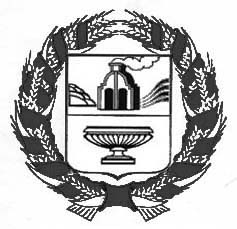 